Letters 127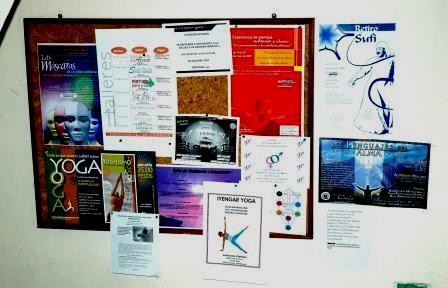 I would like to see some posters of RedGFU activities on the board - I said to Sister Marcela who attends the secretariat of the World Headquarters.All the activities that appear there are activities that are carried out in the RedGFU - he answered- What happens is that they are activities of other groups that are carried out in the RedGFU centers.I walked away reflecting that I am a Master who has not been able to make the Disciples realize the enormous wealth they have in their own home, and they have to import teachings that, undeniably, are good, but are already anachronistic. Our basic project consists of re-educating Human Beings to live in a New Era and that means that we have to update the teachings, without continuing to repeat the old wisdom schemes that gave answers to other times and are now insufficient. Naturally, first we have to re-educate ourselves. We must prepare ourselves for change. First we must observe what is the difference between the previous Eras and the present Era, just as we observe how each day dawns and decide what clothes and what kind of activities suit us according to the weather of the day and its circumstances.It is not about breaking with the past, but about making it present. The MSMA bequeathed us enormous information about the wisdom of the past and instructed the first of his Disciples, the MVHM, to organize a World Cultural Institution and an Order of Initiates to respond to the needs of the new times. I do not know exactly what instructions he gave to his other direct disciples, but they must have been similar. The fact is that we are having a hard time updating the information we have and we are content with repeating it and looking for news outside our home so as not to commit ourselves to the change that, as Initiates, as Human Beings in the process of change, we have to make. Beforehand it must be said that the change must be concerted and tested experimentally. Al- so, beforehand, we must be prepared to face the resistance and criticism that this attitude will bring.In these first sixty years of the Aquarian Age, changes are evident. The MSMA had difficulties in disseminating its written teachings. The MVHM had a borrowed, hand-cranked mimeograph to re- produce its communiqués and send them by mail. Now almost anyone has the means of communication with worldwide reach to give opinions in a matter of minutes. However, none of this is too important, the Sacred Initiatic Tradition is living, and the important thing is to convert Wisdom into life. A degree of Initiation is known by the attitudes and deeds of the one who has it. It is not gran- ted, it is not asked for. Even a Degree of Initiation in the past is not lived in the same way in the present. The historical and cosmic processes have evolved and demand updated attitudes and deeds.The modern Guru, in journalistic language, is considered as a man of mature age who directs an industrial or financial corporation that overcomes the established conventions by correctly instructing his collaborators.In the Initiatic plane, the MSMA taught us that the Guru is an Instructor and a Sat Arhat is a Master. To be recognized as an Instructor it is necessary, in this New Age of Aquarius, to have fulfilled in the social and family, according to the vocation of each one, forming a family, fulfilling a lawful work with discipline, in addition to fully realize the keys of the first three Initiatic Degrees. In order to transcend the spiritual plane and experience the Pure Potential of the Self. The Guru has to travel around the world without having sexual relations; with loveless clothes, without money and without the right to ask for anything, for an indeterminate time that only the Master can decide when it ends, according to the behavior of the Candidate. It is not about making ascetics or martyrs, but about forming Human Beings conscious of Being and of being here fulfilling the mission of serving the Great Work of Life.In passing, some reference should be made to the issue of Women's Mastery in this New Age.The first thing to consider is that the Supreme, Tai, Ipalmenovani, Brahma, the Father, and other names given to Him, always has three distinct aspects and only one true one. And that we, the Hu- man Beings are made in His Image, according to His likeness, that is to say that we are three dis- tinct Beings and only one true one. We are the Being in Woman version and in Man version, that is, the Being as Truth and the Human as Reality. Therefore there is no intrinsic superiority or inferiority between Man and Woman, but difference of complementary polarity in the dynamics of Reality. I once asked the MSHM how this should be handled in Initiation and he explained:The most sublime Master told me that woman, in the Aquarian Age, would have to reach the highest degrees of Initiation. I told him that the present woman was not prepared to assume that responsibility, after several millennia of passive attitude.Well, that's your problem. We'll have to prepare them," he replied.In my own historical and legendary research, I realized that, from the Cosmogenetic point of view, when the Sun passes through each of the four arms of the Great Cosmic Cross, equal cultures develop between Man and Woman. The closest historical reference of equitable Initiation I found in the Age of Taurus. In the next Age, that of Aries, Initiation was patriarchal; in Pisces, matriarchal; and in Aquarius it is again of equity. This does not mean that the consciousness of a Woman with High Initiation is equal to that of a Man on the same level. Isis and Ra find the Promised Land in Him, which is a parable suggesting an experience and not an esoteric or philosophical category. To me, this explains why women are trying to achieve a position of equity in the New Age and we will have to help them.Anyway, reflexions, just reflexions...Sat Arhat José Marcelli
May 16, 2007
www.redgfu.net/jmn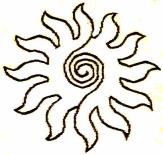 Original text in Spanish:
www.josemarcellinoli.com/2007/pdf/2007_cartas_127.pdf
Translation by: Marcos Paulo González Otero
email: gmarcosp@gmail.com
www.otero.pw
WhatsApp/Telegram: +52 686 119 4097
Version: 03092022-01
Please feel free to forward opinions and corrections.